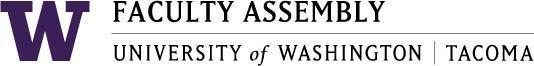 AgendaFaculty Affairs Committee MeetingNovember 15, 2018 / 12:30pm-1:30pm  SCI 104Consent Agenda & Recording PermissionApproval of Minutes from 10/18/18Parking 15 allocated minutes for discussion and brainstormingBring ideas… All options considered.Childcare (no news yet)Teaching Evaluation Policy (Prepare for December discussion and vote)Non-Competitive Hiring Policy (Review of existing proposed policy) (Changes?)FAC Development of General Search PoliciesConfidentialityInternal Candidates Search FirmsOther Considerations?Sound Transit  (Prepare for December visit from Sound Transit staff)Adjournment